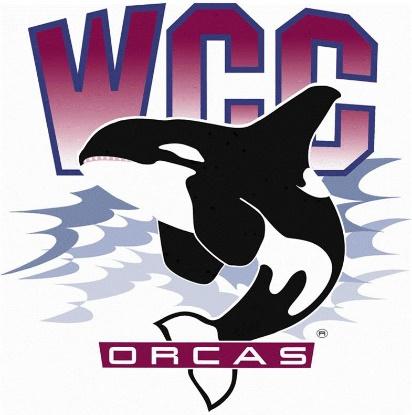 ASWCC Senate Meeting AgendaDate: November 13th, 20233:00 p.m. Location: Syre 108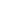 Chair: Alaina Hirsch – ASWCC President Voting membersKrystan Andreason – ASWCC VP for Campus AdvocacyMatthew Valencia – ASWCC VP for ClubsBella Nguyen – ASWCC VP for Operations, minute takerAydin Aliseo - Senator Sara Rohner - Senator Jovanka Wong - Senator Devin Luna - Senator Dansie Howard- Senator Meeting call to orderLand acknowledgement and pronoun statementWhatcom Community College is situated on the land of the Coast Salish People, including the Lummi, Nooksack, Semiahmoo and Samish. The land was stolen through broken treaties. We honor the people who cared and continue to care for the land, water, air and more since time immemorial, and we recognize our responsibility in giving back and beginning to repair and rebuild relationships in our work. This is one small statement, but we hope our impact will be greater.We share our pronouns to strengthen our human connection, to show respect to aspects of identity, and as an invitation for community. We understand the fluidity of identity and expression; Therefore, we share pronouns in all introductions to create a supportive environment for learning and leading.Introduction of Executive Board and Senators Names, pronouns and titlesExpectations and Procedures: Meeting will be run using a loose interpretation of Robert's Rules of OrderChair will recognize each member by name before they begin for the minute-taker’s benefit.Individuals or departments making funding requests will be asked to give a brief overview of their request. Comments/questions will be opened to the gallery after funding requests have been discussed by voting members. Voting members/gallery members will raise their hand if they wish to comment or ask a question. ApprovalMinutesAgendaASWCC ReportsASWCC Health and Wellness Committee and Social Justice CommitteeASWCC ClubsHorizonS&A Fee reportsSimpson Intercultural CenterLearning CenterResidence LifeOrca AthleticsPerforming Arts - written reportPod Leaders - no current expenditures  Budget overview and statusSpecial Project			Conferences & Presentations		Equipment & FurnishingOld business: Approve revised version of Work Plan New business: Finals Relief Funding Request Students Leading Change Conference Funding Request Pool Table Funding Request Review of Food Purchase Policy and Discussion on AmendingSenate Member Expectations and Goals Open floor for comments, questions, campus concerns from constituents………………………………………….AdjournmentAllocation$12,000Allocation$20,000Allocation$3,000Balance$9727.00Balance18,858Balance$3,000